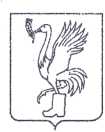 СОВЕТ ДЕПУТАТОВТАЛДОМСКОГО ГОРОДСКОГО ОКРУГА МОСКОВСКОЙ ОБЛАСТИ141900, г. Талдом, пл. К. Маркса, 12                                                            тел. 8-(49620)-6-35-61; т/ф 8-(49620)-3-33-29 Р Е Ш Е Н И Еот __27 декабря____  2018 г.                                                                            №  127┌                                                     ┐    Об утверждении Порядка компенсационных  выплат депутатам Совета депутатов  Талдомского городского округа, осуществляющим свои полномочия на  непостоянной основе                В  соответствии с Федеральным законом от 6 октября 2003 года № 131-ФЗ «Об общих принципах организации местного самоуправления в Российской Федерации», Законом Московской области от 18.09.2009 N 107/2009-ОЗ (ред. от 16.04.2015) «О гарантиях осуществления полномочий депутатами Советов депутатов муниципальных образований Московской области, членами выборных органов местного самоуправления и выборными должностными лицами местного самоуправления муниципальных образований Московской области», Уставом Талдомского городского округа Московской Области, заслушав председателя Советов  депутатов Талдомского городского округа Московской области, Совет депутатов Талдомского городского округаРЕШИЛ:1. Утвердить Порядок компенсационных выплат депутатам Совета депутатов Талдомского городского округа, осуществляющим свои полномочия на непостоянной основе, согласно приложения.2. Настоящее решение подлежит официальному опубликованию в газете «Заря» и размещению в информационно-телекоммуникационной сети «Интернет» на официальном сайте администрации Талдомского городского округа.3.  Настоящее решение вступает в силу с момента подписания.4.  Контроль за исполнением данного решения возложить на председателя Советов депутатов Талдомского городского округа Аникеева М.И.Председатель Совета депутатовТалдомского городского округа                                                                М.И. АникеевУтвержден решением Совета депутатов Талдомского городского округаот 27.12.2018 г. № 127ПОРЯДОК КОМПЕНСАЦИОННЫХ ВЫПЛАТ ДЕПУТАТАМ СОВЕТА ДЕПУТАТОВ ТАЛДОМСКОГО ГОРОДСКОГО ОКРУГА МОСКОВСКОЙ ОБЛАСТИ, ОСУЩЕСТВЛЯЮЩИМ СВОИ ПОЛНОМОЧИЯ НА НЕПОСТОЯННОЙ ОСНОВЕ1 . Общие положения1.1. Настоящий Порядок о денежных выплатах депутатам Совета депутатов Талдомского городского округа, осуществляющим свои полномочия на непостоянной основе (далее - Порядок), устанавливает порядок реализации гарантий, предусмотренных для депутатов, осуществляющих свои полномочия на непостоянной основе, Законом Московской области "О гарантиях осуществления полномочий депутатами Советов депутатов муниципальных образований Московской области, членами выборных органов местного самоуправления и выборными должностными лицами местного самоуправления муниципальных образований Московской области" от 18.09.2009 N 107/2009-ОЗ.1.2. Целью реализации указанных гарантий является предоставление депутату Совета депутатов Талдомского городского округа условий, обеспечивающих беспрепятственное и эффективное осуществление своих полномочий.1.3. Для целей настоящего Порядка применяются следующие термины и определения:а) депутат Совета депутатов Талдомского городского округа (далее - депутат) - лицо, избранное избирателями соответствующего избирательного округа в представительный орган Талдомского городского округа в соответствии с федеральными законами, законами Московской области, Уставом Талдомского городского округа;б) полномочия депутатов - совокупность прав и обязанностей депутата, предусмотренных федеральными законами, законами Московской области, Уставом Талдомского городского округа, регламентом работы и решениями Совета депутатов Талдомского городского округа;в) компенсационные выплаты - это денежные выплаты, предоставляемые Талдомским городским округом в целях реализации гарантий, предусмотренных Законом Московской области "О гарантиях осуществления полномочий депутатами Советов депутатов муниципальных образований Московской области, членами выборных органов местного самоуправления и выборными должностными лицами местного самоуправления муниципальных образований Московской области" от 18.09.2009 N 107/2009-ОЗ.1.4. Настоящее Порядок распространяется на депутатов Совета депутатов Талдомского городского округа, осуществляющих свои полномочия на непостоянной основе (далее - депутаты).2. Порядок и размер предоставления денежных выплат2.1. В целях реализации гарантий, предусмотренных ч. 2 ст. 4 Закона Московской области "О гарантиях осуществления полномочий депутатами Советов депутатов муниципальных образований Московской области, членами выборных органов местного самоуправления и выборными должностными лицами местного самоуправления муниципальных образований Московской области" от 18.09.2009 N 107/2009-ОЗ, депутатам предоставляются денежные выплаты.2.2. Указанные в п. 2.1 денежные выплаты осуществляются из средств местного бюджета, направляемых на обеспечение деятельности Совета депутатов Талдомского городского округа.2.3. Денежные выплаты предоставляются депутату на цели, предусмотренные  ч. 2 ст. 4 Закона Московской области "О гарантиях осуществления полномочий депутатами Советов депутатов муниципальных образований Московской области, членами выборных органов местного самоуправления и выборными должностными лицами местного самоуправления муниципальных образований Московской области" от 18.09.2009 N 107/2009-ОЗ:1) возможность повышения квалификации, переподготовки;2) компенсация за проезд на всех видах общественного транспорта (за исключением такси) в пределах Талдомского городского округа;3) почтовые расходы, услуги связи и затраты на топливо при использовании личного автотранспорта.2.4. Размеры компенсационных выплат определяются на основании анализа фактических затрат депутатов на осуществление депутатской деятельности в пределах норм расходов денежных средств, утвержденных на очередной финансовый год.2.5. Денежная компенсация расходов депутатам выплачивается один раз в квартал за счет средств местного бюджета.2.6. Выплата компенсации расходов депутатам производится в соответствии с настоящим Порядком, на основании заявления депутата на имя председателя Совета депутатов Талдомского городского округа (приложение № 1 к Порядку) с обязательным предоставлением документов, подтверждающих произведенные расходы (приложения № 2, № 3 к Порядку).3. Реализация гарантий и случаи прекращения выплат3.1. Депутат вправе полностью либо частично (на определенный период времени) отказаться от выплат, для чего подает личное заявление на имя председателя Совета депутатов (приложение № 4 к Порядку).4. Ответственность за реализацию гарантий4.1. Ответственность за достоверность сведений о реализации гарантий депутата возлагается на депутата, представляющего отчет.Приложение № 1 к Порядку компенсационных выплат депутатам Совета депутатов Талдомского городского округа, осуществляющим свои полномочия на непостоянной основе					 ________________________________
                       фамилия, имя, отчествоЗАЯВЛЕНИЕО ДЕНЕЖНОЙ КОМПЕНСАЦИИ РАСХОДОВ, СВЯЗАННЫХ
С ОСУЩЕСТВЛЕНИЕМ ПОЛНОМОЧИЙ ДЕПУТАТА	Прошу компенсировать мне расходы, связанные с осуществлением  полномочий депутата, на сумму ___________ руб. ____ коп.Денежную компенсацию прошу перечислить на мой расчетный счет № _____________________ в _________________________________________.                                                              наименование отделения, филиала банка	Приложение:	1) отчет о расходах, связанных с осуществлением полномочий депутата за _________ 20___ года;	2) перечень случаев использования личного (привлеченного) транспорта в целях осуществления депутатских полномочий.Депутат Совета депутатовТалдомского городского округа Московской области                                   ___________  ______________                                                                                                                 (подпись)         фамилия, имя, отчествоДатаПриложение № 2 к Порядку компенсационных выплат депутатам Совета депутатов Талдомского городского округа, осуществляющим свои полномочия на непостоянной основеОтчето расходах, связанных с осуществлением полномочий депутата ________________________________________________                                             наименование представительного органа местного самоуправленияза ________________ 20_____ г.(месяц)Итого на общую сумму ______________________.                                                                                                     (прописью)	Приложение: ______________________________________________________.Депутат Совета депутатов  Талдомского городского округа Московской области                                  ____________  _______________                                                                (подпись)            фамилия, имя, отчество _____________________________                (дата сдачи отчета)Приложение № 3 к Порядку компенсационных выплат депутатам Совета депутатов Талдомского городского округа, осуществляющим свои полномочия на непостоянной основеПЕРЕЧЕНЬСЛУЧАЕВ ИСПОЛЬЗОВАНИЯ ЛИЧНОГО (ПРИВЛЕЧЕННОГО) ТРАНСПОРТА В ЦЕЛЯХ ОСУЩЕСТВЛЕНИЯ ДЕПУТАТСКИХ ПОЛНОМОЧИЙДепутат Совета депутатов  Талдомского городского округа Московской области                                  ____________  _______________                                                                (подпись)            фамилия, имя, отчество _____________________________                (дата сдачи отчета)Приложение № 4 к Порядку компенсационных выплат депутатам Совета депутатов Талдомского городского округа, осуществляющим свои полномочия на непостоянной основеЗАЯВЛЕНИЕоб отказе от компенсационных выплат,связанных с осуществлением депутатских полномочий.В соответствии с пунктом № 3.1. Порядка компенсационных выплат депутатам Совета депутатов Талдомского городского округа, осуществляющим свои полномочия на непостоянной основе, принятого Решением Совета депутатов от _________ №___, заявляю об отказе от получения причитающихся мне компенсационных выплат, связанных с осуществлением депутатских полномочий, на срок с ______ по _______ (либо на срок своих полномочий).Депутат Совета депутатов  Талдомского городского округа Московской области                                  ____________  _______________                                                                              (подпись)            фамилия, имя, отчество№п/пВиды фактически произведенных расходовДокументы, подтверждающие фактически произведенные расходыСуммы фактически произведенных расходов (рублей)123ДатаМаршрут, цельПробег (км)Марка бензина, цена, руб./л.Стоимость, руб.